В НОВОМ 2020 УЧЕБНОМ ГОДУ  ПЕРВЫЙ  ДЕТСКИЙ МАСТЕР - КЛАСС  ПРОВЕЛА Елизавета В.Она научила умельцев изготавливать из бумаги веер.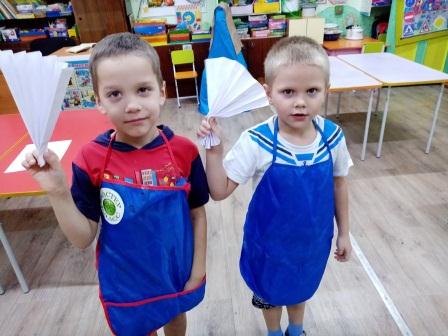 Мы стараемся создать условия для творческого роста ребят, поддерживаем стремление узнать мир во всех его ярких красках и желание создать что-то красивое.Воспитатель старшей дошкольной группы Н. П. Дымченко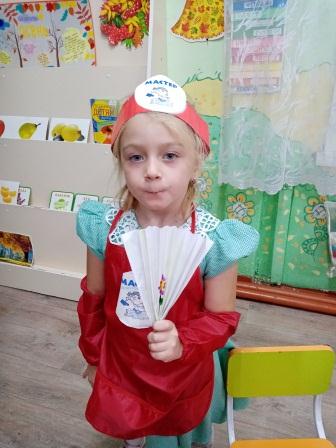 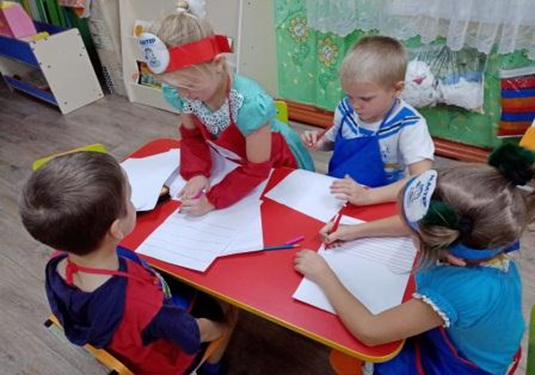 Умельцы проявили  желание и старание. Фантазии и творчеству участников не было предела.
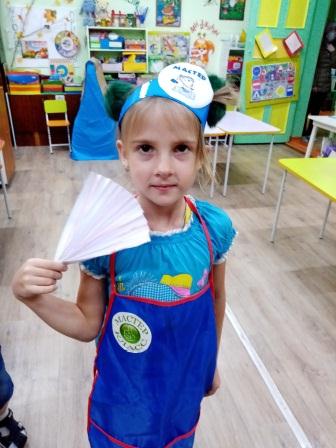 